Pour présenter une demande à la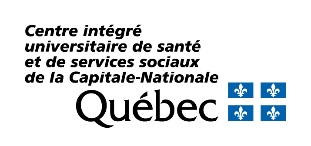 Banque d’interprètes de la Capitale-NationaleCourriel : interpretariat.ciussscn@ssss.gouv.qc.caTéléphone : (418) 684-5333 poste 1212 Télécopieur : (418)  684-2294  Type de service demandé Interprétation orale, appel.Identification Identification InstallationNom et adresse.Centre de coût Le centre de coût auquel les frais seront imputés, si connu. Direction Chef de servicePrénom, nom et numéro de téléphonePersonne qui fait la demande Prénom, nom et numéro de téléphoneProfessionnel Titre, prénom, nom, fonction et numéro de téléphoneRendez-vousRendez-vousDate et heure du rendez-vous Indiquer la date et l’heureDurée prévue Indiquer la durée approximativeLieu de la rencontre Précision sur le lieu de rendez-vous (département, service, à domicile en spécifiant l’adresse, etc.)Langue demandée Précisez la langue demandée. Si la langue est arabe, précisez le pays d’origine. La langue parlée chinoise n’existe pas : dire si mandarin, cantonais ou autre. Usager(s) :Obligatoire si l’interprète doit aviser du rendez-vous Téléphone de l’usager(s) :Si l’interprète doit aviser ou confirmer le rendez-vousNuméro dossier usager(s) :InterprèteParticularitésGenre (homme ou femme)Informations supplémentaires à l’interprèteToute autre information qui peut être utile pour l’interprète (ex : type d’intervention, but de la rencontre).Message à faire au client (préparation au rendez-vous, choses à amener au rendez-vous, aviser d’un transport bénévole, etc.)